What Are Substantive Changes? An Institution is granted ‘Registered’ Status based on their programmes, processes, and procedures…etc. that are reviewed at the time of application. Given the evolving nature of the education industry, NAECOB understands that Institutions may change certain aspects of administration and operation to keep up-to-date with growing trends and best practices.  However, there is a difference in what is considered a ‘minor change’ as opposed to a ‘substantive change’.  The latter may require a new review of that ‘significant change area’ to determine if it is still in line with NAECOB’s standards and/or if the change(s) adversely affects other criteria areas.   When Should An Institution Notify NAECOB About A Substantive Change Request?Registered Institutions making changes to any of the above mentioned areas must notify NAECOB early in the Institution’s planning process via the ‘Substantive Change Request Application Form’ before the change happens. NAECOB will then be able to advise the Institution accordingly if the planned changes will have an effect on their current ‘Registered’ Status.  Failure to notify NAECOB about any substantive change(s) being undertaken by the Institution will result in the possible penalty of losing its ‘Registered’ Status.  The Institution is also encouraged to share information with NAECOB about changes in other areas not outlined above. Actions on Substantive Change Request NAECOB takes one of the three following actions on substantive change request submissions:Accepts – NAECOB “accepts” a substantive change request when the Institution has clearly demonstrated a thorough understanding of NAECOB’s compliance standards in relation to outlined violations and other areas of concern, if any.   Document Receipt Of – At its discretion NAECOB may instead simply “document receipt of’ substantive change request instead of ‘accepting’ it.  This indicates that the Institution demonstrated only a limited understanding of compliance standards in relation to outlined violations, and other areas of concern, if any. Rejects– NAECOB will “reject” a substantive change request when it is deemed insufficient and demonstrates a misunderstanding of NAECOB’s compliance standards in relation to outlined violations and other areas of concern, if any.BRIEFLY AND CONCISELY ANSWER THE FOLLOWING:Which of NAECOB’s Quality Assurance Standards is underpinned within the Substantive Change Request? (Check All That Apply)From the options below, select which area(s) best matches the nature of the Institution’s proposed change.What factors led the institution recommending this proposed change(s). Also make reference to the intended start date and timeline to implement the proposed change(s).List the expected outcomes that the institution believes that the change(s) will have.What necessary approvals have been obtained to date to support the implementation of the proposed change (i.e. internal organizational approvals and external legislative, regulatory, governmental…etc. approvals).Describe adjustments to current and future resources (human resources, fiscal resources, learning resources, physical resources…etc.) that will facilitate the change(s) implementation process; what plan does the institution have in place to sustain the proposed change(s) after it is implemented?Does the Institution have any concerns in regards to the proposed change(s) having an impact on remaining compliant with NAECOB’s standards? 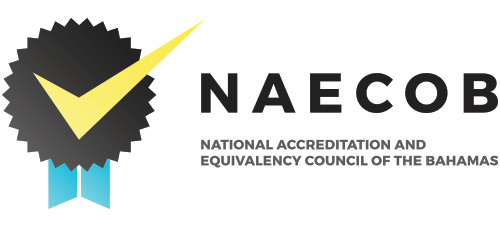 This document serves as the formal manner to begin a ‘Substantive Change Request’. This form is only for Institutions/Providers that hold current Registration Status with NAECOB at the time of application.[SCF]Name of InstitutionPhysical  Address (main campus)Phone #Fax #WebsiteEmailDate of last ‘Institutional review’ by NAECOBDate ‘Registered’ Status was obtained from NAECOBName of ‘Chief Executive Officer’Name of ‘Chief Administrative Officer’Name of ‘Chief Academic Officer’Contact Person Provide the information of the person who can provide follow-up information regarding content of this form. Name: Contact Person Provide the information of the person who can provide follow-up information regarding content of this form. Title: Contact Person Provide the information of the person who can provide follow-up information regarding content of this form. Email: Contact Person Provide the information of the person who can provide follow-up information regarding content of this form. Phone #:  Form prepared by:Form prepared by:                                                                          FULL NAME                                                                          FULL NAME                                                                          FULL NAMEForm prepared by:Form prepared by:SIGNATUREDATESince the Institution’s last review by NAECOB, has identified ‘areas of concerns’ in being fully compliant with NAECOB’s standards been addressed?Yes    No      If No, please explain:At the time of application is the Institution currently facing any sanctions from NAECOB or another accreditation body/agency?Yes    No      If Yes, please explain:Has the Institution made a substantive change request before to NAECOB or another accreditation body/agency and been denied?Yes    No      If Yes, please explain:Is there currently, any pending legislation for, or against the Institution outside of the scope of an accreditation body/agency?  Yes    No      If Yes, please explain:Mission and GoalsHuman ResourcesStudent Services & Co-Curricular ActivitiesEducational ProgrammesFinancial ResourcesLearning ResourcesGovernance & AdministrationStrategic Planning & Institutional EffectivenessStrategic Planning & Institutional EffectivenessStrategic Planning & Institutional EffectivenessPhysical Resources & InfrastructureProgramme & Institutional Outcomes ReportProgramme & Institutional Outcomes ReportProgramme & Institutional Outcomes ReportLegal Status to Operate: changes in business licensure agency and/or other regulatory licenses to operate.Organizational Leadership: changes with the Chief Executive Officer, Chief Administrative Officer and/or Chief Academic Officer of The Institution.Ownership: changes in owner(s) or ownership type of the Institution.Board Members: changes in structure, authority and autonomy of governing board members.Institutional Goals:  changes to the established organizational goals and objectives.Mission and Vision:  changes to the established mission and/or vision s of the Institution. Academic Programmes: changes to key components of academic programmes (e.g. credential level, credit hours…etc.), introducing new mode(s) of delivery/instruction, suspend or discontinue a programme…etc.Staff:  major changes to Instructional staff and/or administrative and support staff (heads of department, programme directors, clinical coordinators...etc.).Fiscal Resources:  changes to fiscal resources of the Institution that are critical to supporting administrative and academic operations.Learning Resources:  changes to learning resources (school management systems, eLibrary databases…etc.) that support programme delivery.Physical Resources: Close current geographical location of main campus.  Initiate or relocate a Branch Campus, Initiate a Merger with another institution. Acquire another institution…etc. Agreements and Affiliations: Initiating or changing a collaborative academic arrangement. Establishing or changing an instructional service center /partner. Establishing or adjusting articulation agreements, MOUs…etc.  Strategic Development Plan:  changes to organizational strategic plan, direction and outcomes. Other:  Other change pertaining to a previously reviewed and approved area of the Institution that is dependent on compliance to NAECOB’s QA standards and/or other regulators.Comments Comments Comments Comments Comments 